ПРОЕКТ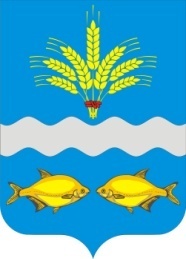 МЕСТНОЕ САМОУПРАВЛЕНИЕ АДМИНИСТРАЦИЯ СИНЯВСКОГО СЕЛЬСКОГО ПОСЕЛЕНИЯ НЕКЛИНОВСКОГО РАЙОНА РОСТОВСКОЙ ОБЛАСТИПОСТАНОВЛЕНИЕ с. Синявское«     »                2017 года                                                №  «Об утверждении положения об организацииобучения населения мерам пожарной безопасностина территории Синявского сельского поселения»	В соответствии с Федеральными законами от 21.12.1994 г. № 69-ФЗ «О пожарной безопасности», от 06.10.2003 г. № 131-ФЗ «Об общих принципах организации местного самоуправления в Российской Федерации» и Уставом Синявского сельского поселения,ПОСТАНОВЛЯЕТ: 1. Утвердить положение об организации обучения населения мерам пожарной безопасности на территории Синявского сельского поселения (Приложение 1).	2. Обнародовать настоящее постановление в соответствие со ст.38 Устава Синявского сельского поселения и разместить на официальном сайте администрации поселения.4.  Контроль за выполнением  настоящего постановления оставляю за собой.Глава Администрации Синявскогосельского поселения				Л.Н. Ермолова		 Приложение № 1 к постановлению администрации Синявского сельского поселения от __________ № _____ПОЛОЖЕНИЕОБ ОРГАНИЗАЦИИ ОБУЧЕНИЯ НАСЕЛЕНИЯ МЕРАМ ПОЖАРНОЙ БЕЗОПАСНОСТИ НА ТЕРРИТОРИИ СИНЯВСКОГО  СЕЛЬСКОГО ПОСЕЛЕНИЯ1. Общие положения1.1. Настоящее положение разработано в соответствии с Конституцией Российской Федерации, Федеральным законом от 21.12.1994 № 69-ФЗ «О пожарной безопасности», Федеральным законом от 06.10.2003 № 131-ФЗ "Об общих принципах организации местного самоуправления в Российской Федерации", Правилами пожарной безопасности в Российской Федерации (ППБ 01-03), Уставом Синявского сельского поселения, а также другими муниципальными актами Синявского сельского поселения .1.2. Настоящее Положение устанавливает общий порядок организации и проведения обучения населения мерам пожарной безопасности на территории Синявского сельского поселения . Обучение населения мерам пожарной безопасности проводится в целях профилактики пожаров и обучения граждан и должностных лиц необходимым действиям в случае возникновения пожаров. Специальная подготовка по пожарной безопасности осуществляется в форме пожарно-технического минимума и инструктажа по пожарной безопасности. Она может совмещаться с обучением и проверкой знаний в области охраны труда (техники безопасности).2. Обучение мерам пожарной безопасностимуниципальных служащих и неработающего населения2.1. Обучение мерам пожарной безопасности обязаны проходить все сотрудники администрации Синявского сельского поселения .2.2. Обучение мерам пожарной безопасности сотрудников администрации и неработающего населения Синявского сельского поселения проводится в объеме типовой программы пожарно-технического минимума(приложение 1 и 2).2.3. Глава Синявского сельского поселения  организует:- проведение противопожарного инструктажа (вводный, первичный, повторный, внеплановый и целевой), а также изучение и контроль за соблюдением правил пожарной безопасности, инструкций о мерах пожарной безопасности должностными лицами, обеспечив обучаемых средствами противопожарной пропаганды (плакатами, стендами, макетами, знаками безопасности);- разработку мероприятий по вопросам пожарной безопасности;- своевременное выполнение мероприятий по обеспечению пожарной безопасности;2.3.1. Глава Синявского сельского поселения  устанавливает:- порядок и сроки проведения противопожарного инструктажа;- порядок направления вновь принимаемых на работу для прохождения противопожарного инструктажа;- место проведения противопожарного инструктажа и обучения по программе пожарно-технического минимума;2.4. Ответственность за организацию своевременного и качественного обучения сотрудников администрации и неработающего населения Синявского сельского поселения  мерам пожарной безопасности возлагается на Главу администрации Синявского сельского поселения .3. Обучение мерам пожарной безопасности3.1. Обучение мерам пожарной безопасности сотрудников администрации  органов местного самоуправления и неработающего населения сельского поселения  проводится в объеме инструктажа по пожарной безопасности.3.2. Противопожарный инструктаж граждан по месту проживания или временного пребывания проводится должностным лицом, на которое Постановлением Главы Синявского сельского поселения  возложены эти обязанности.Проведение инструктажа регистрируется под роспись в специальном журнале или ведомости (приложение 3 и 4).4. Пожарно-технический минимум4.1. Пожарно-технический минимум – это основной вид обучения мерам пожарной безопасности, целью которого является углубленное изучение мер пожарной безопасности в установленные настоящим Положением сроки, порядке, объеме и по специальным программам с учетом особенностей пожарной опасности производства и требований пожарной безопасности.4.2. Проведение обучения по пожарно-техническому минимуму могут осуществлять преподаватели и специалисты, имеющие специальные знания в области пожарной безопасности по специальности или прошедшие специальное обучение в учебных подразделениях ГПС (государственная противопожарная служба) и аттестованные в установленном порядке.5. Противопожарный инструктаж5.1. Инструктаж по пожарной безопасности (далее противопожарный инструктаж) – ознакомление сотрудников администрации и неработающего населения Синявского сельского поселения , с соответствующими инструкциями пожарной безопасности под роспись в ведомости или в специальном журнале.5.2. Противопожарный инструктаж в зависимости от характера и времени проведения подразделяется на:- вводный;- первичный на рабочем месте;- повторный;- внеплановый;- целевой.5.3. Вводный противопожарный инструктаж проводится со всеми вновь принимаемыми на работу (в том числе и временно), независимо от их образования, стажа работы по данной профессии или должности.Вводный противопожарный инструктаж, как правило, проводится с использованием образцов всех видов первичных средств пожаротушения, противопожарного инвентаря, пожарной сигнализации и связи имеющихся в наличии администрации Синявского сельского поселения .Вводный противопожарный инструктаж проводится должностным лицом, на которое возложены эти обязанности.Вводный противопожарный инструктаж допускается проводить одновременно с инструктажем по технике безопасности.Факт проведения вводного противопожарного инструктажа фиксируется в журнале регистрации вводного инструктажа с обязательной подписью инструктируемого и инструктировавшего.5.4. Первичный противопожарный инструктаж проводится непосредственно на рабочем месте.Первичный инструктаж проводится лицом, ответственным за пожарную безопасность с каждым работником индивидуально.5.5. Повторный противопожарный инструктаж проводится с сотрудниками администрации независимо от квалификации, образования и стажа работы.Периодичность повторного противопожарного инструктажа устанавливается лицом ответственным за пожарную безопасность, но не реже одного раза в шесть месяцев.Повторный противопожарный инструктаж проводится по программе первичного инструктажа – на рабочем месте с целью закрепления теоретических знаний и практических навыков в области пожарной безопасности.5.6. Внеплановый противопожарный инструктаж проводится в объеме первичного инструктажа.Внеплановый противопожарный инструктаж проводится в случаях:- изменение действующего законодательства в области пожарной безопасности;- пожаров на территории Синявского сельского поселения ;- мотивированного требования органов государственного пожарного надзора.5.7. Целевой противопожарный инструктаж проводится в аварийных ситуациях.Целевой инструктаж проводится непосредственно Главой Синявского сельского поселения  и фиксируется в журнале или в разрешительных документах на выполнение работ.5.8. О проведении первичного, повторного и внепланового противопожарного инструктажа лицо, проводившее инструктаж с сотрудниками администрации и не работающим населением сельского поселения , делает запись в специальных журналах инструктажа по пожарной безопасности соответственно.5.9. Проведение противопожарных инструктажей допускается совмещать с проведением соответствующих инструктажей по охране труда, при этом их регистрация производится в разных журналах.Приложение № 1 к Положениюоб организации обучениянаселения мерам пожарной безопасностина территории Синявского сельского поселения ТИПОВАЯ ПРОГРАММАПОЖАРНО-ТЕХНИЧЕСКОГО МИНИМУМА1. Основные причины возникновения пожаров в жилых домах.2. Основы законодательства и нормативной правовой базы обеспечения пожарной безопасности.3. Основные требования Правил пожарной безопасности в Российской Федерации:- организационные вопросы;- противопожарный режим, включая содержание территории, зданий и помещений, путей эвакуации;4. Предупреждение пожаров от основных причин5. Порядок содержания территорий, чердачных и подвальных помещений.6. Специфические особенности противопожарной защиты жилых домов повышенной этажности.7. Вызов пожарной охраны и действия граждан в случае возникновения пожара8. Виды ответственности за нарушение требований пожарной безопасности.9. Средства противопожарной защиты и тушения пожаров.10. Порядок организации действий при возникновении пожара.Приложение № 2 к Положениюоб организации обучениянаселения мерам пожарной безопасностина территории Синявского сельского поселения ТЕМАТИЧЕСКИЙ ПЛАНгруппового обучения населения мерам пожарной безопасности по месту жительства Тема № 1. Вводная. Пожарная опасность – проблема человечества (5 мин.)Тема № 2. Пожары от электрических сетей и электрооборудования, их профилактика (5 мин.)Тема № 3. Пожары от печного отопления, их профилактика (5 мин.)Тема № 4. Пожарная опасность керосиновых приборов (5 мин.)Тема № 5. Дети – виновники пожаров (5 мин.)Тема № 6. Неосторожное обращение с огнем – причина пожара (5 мин.)Тема № 7. Пожары при проведении Новогодних мероприятий, их профилактика (3 мин.)Тема № 8. Пожарная безопасность при пользовании бытовыми газовыми приборами (5 мин.)Тема № 9. Пожарная опасность предметов бытовой химии (5 мин.)Тема № 10. Противопожарные требования при застройке сельских населенных мест. Содержание подвалов и других вспомогательных помещений (5 мин.)Тема № 11. Меры пожарной безопасности при проведении ремонтных и строительных работ (10 мин.)Тема № 12. Действия в случае возникновения пожара (10 мин.) Примечание:1. Темы №№ 1, 2, 5, 6, 7, 9, 12 рассматриваются для всех групп обучающихся.2. Темы №№ 3, 4, 8 рассматриваются только для населения, пользующегося печами, газовыми и керосиновыми приборами.3. Тема № 9 используется для ответа на вопросы.4. Тема № 10 рассматривается для населения, занимающегося строительством или ремонтом дома (квартиры).Итого: обязательных – 35 мин, по выбору – 25 минут.Приложение № 3 к Положениюоб организации обучениянаселения мерам пожарной безопасностина территории Синявского сельского поселения ЖУРНАЛ (ВЕДОМОСТЬ) № ________учета проведения инструктажей по пожарной безопасностиНаименование сельского поселения _______________________________ где проводится инструктажВид инструктажа ______________________________________________Дата проведения инструктажа "____" _____________ 20__ г.Инструктаж провел ____________________________________________(Ф.И.О., должность)________________________________________________________(должность, Ф.И.О. и подпись лица, проводившего инструктаж)Приложение № 4 к Положениюоб организации обучениянаселения мерам пожарной безопасностина территории Синявского сельского поселения Журналучета обучения населения мерам пожарной безопасности по месту жительстваОбщественный инструкторпо обучению населения_________________________________________(Ф.И.О.)В сельском поселении __________________________________________(наименование сельского поселения)Начат _________________________Окончен _______________________ ________________________________________________________(должность, Ф.И.О. и подпись лица, проводившего инструктаж)№Ф.И.О.ДолжностьинструктируемогоВид инструктажаПодпись инструктируемого№Дома (квартиры)Ф. И. О.Дата обучения (инструктажа) владельца дома (квартиры)Подписьвладельца дома (квартиры)